Муниципальное общеобразовательное учреждение «Средняя общеобразовательная школа №32 имени 177 истребительного авиационного московского полка»Г.о. Подольск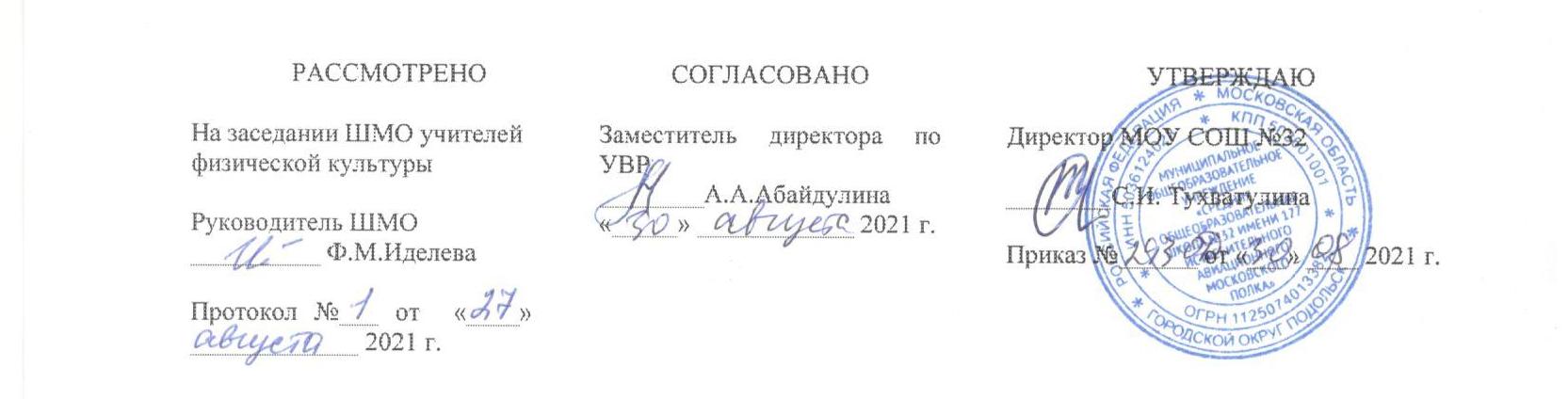 РАБОЧАЯ ПРОГРАММА ПО ФИЗИЧЕСКОЙ КУЛЬТУРЕдля 2 а,б,в,г,д,е классаСоставители:Антипов Константин Александрович,Шелухин Иван Сергеевич,Мкртчян Ваагн Гургенович, учителя физической культуры 2020-2021 учебный годСодержание1.Пояснительная записка 	32.Содержание программы	63.Календарно-тематическое планирование………………………………………………………………104.Планируемые результаты…………………………………………….…335.Система оценки достижений планируемых результатов         освоения  предмета. Критерии оценивания……………………………...346.Материально-техническое и учебно-методическое обеспечение образовательного процесса ………………………………………………36Пояснительная запискаРабочая программа по физической культуре для 2 класса общеобразовательной школы составлена на основе авторской программы «Комплексная программа физического воспитания учащихся 1-4 классов» В. И. Ляха, А. А. Зданевича (Программы общеобразовательных учреждений. Начальные классы (1-4).  – М.: Просвещение, 2012), Основной образовательной программы начального общего образования МОУ СОШ № 32.Программа разработана в целях конкретизации содержания образовательного стандарта с учетом межпредметных и внутрипредметных связей, логики учебного процесса и возрастных особенностей первоклассников.Цельюшкольного физического воспитания является формирование разносторонне физически развитой личности, способной активно использовать ценности физической культуры для укрепления и длительного сохранения собственного здоровья, оптимизации трудовой деятельности и организации активного отдыха.Реализация цели учебной программы соотносится с решением следующих образовательных задач:• укрепление здоровья, улучшение осанки, профилактика плоскостопия, содействие гармоничному физическому, нравственному и социальному развитию, успешному обучению;• формирование первоначальных умений саморегуляции средствами физической культуры;• овладение школой движений;• развитие координационных (точности воспроизведения и дифференцирования пространственных, временных и силовых параметров движений, равновесия, ритма, быстроты и точности реагирования на сигналы, согласования движений, ориентирования в пространстве) и кондиционных (скоростных, скоростно-силовых, выносливости и гибкости) способностей;• формирование элементарных знаний о личной гигиене, режиме дня, влиянии физических упражнений на состояние здоровья, работоспособность и развитие физических (координационных и кондиционных) способностей;• выработка представлений об основных видах спорта, снарядах и инвентаре, о соблюдении правил техники безопасности во время занятий;• формирование установки на сохранение и укрепление здоровья, навыков здорового и безопасного образа жизни;• приобщение к самостоятельным занятиям физическими упражнениями, подвижными играми, использование их в свободное время на основе формирования интересов к определённым видам двигательной активности и выявления предрасположенности к тем или иным видам спорта;• воспитание дисциплинированности, доброжелательного отношения к товарищам, честности, отзывчивости, смелости во время выполнения физических упражнений, содействие развитию психических процессов (представления, памяти, мышления и др.) в ходе двигательной деятельности.Приказом Минздрава РФ и Минобразования РФ №186/272 от 30 июня 1992 года предусмотрено, что перед поступлением в школу дети распределяются для занятий физической культурой и спортом на медицинские группы: основную, подготовительную и специальную.Занятия учащихся, относящихся к основной группе, проводятся по учебной программе в полном объеме, учащиеся участвуют в соревнованиях и тестовых испытаниях.Занятия учащихся, отнесенных к подготовительной группе, проводятся по учебной программе в полном объеме с использованием упражнений пообшей физической подготовке (ОФП).  При отсутствии противопоказаний разрешаются тестовые испытания.Занятия с учащимися специальной группы проводятся дифференцированно с учетом рекомендаций медицинских работников. Во время учетных уроков обучающиеся выполняют сообщения, презентации по темам, предусмотренным программой.Место предмета в учебном планеСогласно Федеральному базисному учебному плану для образовательных учреждений РФ на изучение физической культуры отводится 3 час в неделю.Рабочая программа рассчитана на 34 учебных недели, 3ч. в неделю.Всего 102 учебных часов. Описание ценностных ориентиров учебного предметаЦенность   жизни  –  признание человеческой жизни  величайшей ценностью, что реализуется в бережном отношении к другим людям и к природе.Ценность  природы  основывается на  общечеловеческой ценности жизни, на осознании себя частью природного мира – частью живой и неживой природы. Любовь к природе – это бережное отношение к ней как к среде  обитания и выживания человека, а также переживание чувства красоты, гармонии, её совершенства, сохранение и приумножение её богатства.Ценность человека  как разумного существа, стремящегося к добру и  самосовершенствованию, важность и  необходимость соблюдения здорового образа жизни в единстве его составляющих: физическом, психическом и социально-нравственном здоровье.Ценность  добра – направленность человека на развитие и сохранение жизни, через  сострадание и милосердие как проявление высшей человеческой способности – любви.Ценность  истины  – это  ценность научного познания как  части культуры человечества, разума, понимания сущности бытия, миро - здания.Ценность  семьи как первой и самой значимой для  развития ребёнка   социальной  и  образовательной  среды,  обеспечивающей преемственность культурных  традиций  народов России от  поколения к поколению и тем самым жизнеспособность российского общества.Ценность  труда и творчества  как естественного условия человеческой жизни, состояния нормального человеческого существования.Ценность  свободы  как свободы  выбора человеком своих  мыслей и поступков, но свободы, естественно ограниченной нормами, правила - ми,  законами общества, членом которого всегда  по всей  социальной сути является человек.Ценность  социальной солидарности как признание  прав  и свобод человека,  обладание чувствами справедливости, милосердия, чести, достоинства по отношению к себе и к другим людям.Ценность   гражданственности  –  осознание  человеком  себя   как члена общества, народа, представителя страны и государства.Ценность  патриотизма –  одно  из  проявлений духовной зрелости человека, выражающееся в любви  к России, народу, малой родине, в осознанном желании служить Отечеству.Ценность человечества – осознание человеком себя как части миро- вого сообщества, для существования и прогресса которого необходимы мир, сотрудничество народов и уважение к многообразию их культур.Содержание программыЗнания по физической культуреФизическая культура. Физическая культура как система разнообразных форм занятий физическими упражнениями по укреплению здоровья человека. Ходьба, бег, прыжки, лазанье, ползание, ходьба на лыжах, плавание как жизненно важные способы передвижения человека.Правила предупреждения травматизма во время занятий физическими упражнениями: организация мест занятий, подбор одежды, обуви и инвентаря.Из истории физической культуры. История развития физической культуры и первых соревнований. Связь физической культуры с трудовой и военной деятельностью.Физические упражнения. Физические упражнения, их влияние на физическое развитие и развитие физических качеств. Физическая подготовка и её связь с развитием основных физических качеств. Характеристика основных физических качеств: силы, быстроты, выносливости, гибкости и равновесия.Физическая нагрузка и её влияние на повышение частоты сердечных сокращений.Способы физкультурной деятельностиСамостоятельные занятия. Составление режима дня. Выполнение простейших закаливающих процедур, комплексов упражнений для формирования правильной осанки и развития мышц туловища, развития основных физических качеств; проведение оздоровительных занятий в режиме дня (утренняя зарядка, физкультминутки).Самостоятельные наблюдения за физическим развитием и физической подготовленностью. Измерение длины и массы тела, показателей осанки и физических качеств. Измерение частоты сердечных сокращений во время выполнения физических упражнений.Самостоятельные игры и развлечения. Организация и проведение подвижных игр (на спортивных площадках и в спортивных залах).Физическое совершенствованиеФизкультурно-оздоровительная деятельностьКомплексы физических упражнений для утренней зарядки, физкультминуток, занятий по профилактике и коррекции нарушений осанки.Комплексы упражнений на развитие физических качеств.Комплексы дыхательных упражнений. Гимнастика для глаз.Спортивно-оздоровительная деятельностьГимнастика с основами акробатики. Организующие команды и приемы. Строевые действия в шеренге и колонне; выполнение строевых команд.Акробатические упражнения. Упоры; седы; упражнения в группировке; перекаты; стойка на лопатках; кувырки вперёд и назад; гимнастический мост.Акробатические комбинации. Например:1) мост из положения лёжа на спине, опуститься в исходное положение, переворот в положение лёжа на животе, прыжок с опорой на руки в упор присев; 2) кувырок вперёд в упор присев, кувырок назад в упор присев, из упора присев кувырок назад до упора на коленях с опорой на руки, прыжком переход в упор присев, кувырок вперёд.Упражнения на низкой гимнастической перекладине: висы, перемахи.Гимнастическая комбинация. Например, из виса стоя присев толчком двумя ногами перемах, согнув ноги, в вис сзади согнувшись, опускание назад в вис стоя и обратное движение через вис сзади согнувшись со сходом вперёд ноги.Опорный прыжок: с разбега через гимнастического козла.Гимнастические упражнения прикладного характера. Прыжки со скакалкой. Передвижение по гимнастической стенке. Преодоление полосы препятствий с элементами лазанья и перелезания, переползания, передвижение по наклонной гимнастической скамейке.Лёгкая атлетика. Беговые упражнения: с высоким подниманием бедра, прыжками и с ускорением, с изменяющимся направлением движения, из разных исходных положений; челночный бег; высокий старт с последующим ускорением.Прыжковые упражнения: на одной ноге и двух ногах на месте и с продвижением; в длину и высоту; спрыгивание и запрыгивание;Броски: большого мяча (1кг) на дальность разными способами.Метание: малого мяча в вертикальную цель и на дальность.Лыжные гонки. Передвижение на лыжах; повороты; спуски; подъёмы; торможение.Подвижные и спортивные игры. На материале гимнастики с основами акробатики: игровые задания с использованием строевых упражнений, упражнений на внимание, силу, ловкость и координацию.На материале легкой атлетики: прыжки, бег, метания иброски; упражнения на координацию, выносливость и быстроту.На материале лыжной подготовки: эстафеты в передвижении на лыжах, упражнения на выносливость и координацию.На материале спортивных игр.Футбол: удар по неподвижному и катящемуся мячу; остановка мяча; ведение мяча; подвижные игры на материале футбола.Баскетбол: специальные передвижения без мяча; ведение мяча; броски мяча в корзину; подвижные игры на материале баскетбола.Волейбол: подбрасывание мяча; подача мяча; приём и передача мяча; подвижные игры на материале волейбола.Распределение учебного времени по разделам программы в 2 классе№ п/пРазделыпрограммыКол-вочасов1Знания о физическойкультуреВ процессе занятий2Лёгкаяатлетика с элементами подвижных игр.313Гимнастика с основамиакробатики204Подвижные игры, элементы спортивных игр345Лыжнаяподготовка17Количествоуроков внеделюКоличествоуроков внеделю3КоличествоучебныхнедельКоличествоучебныхнедель34ИтогоИтого102